Задания муниципального этапа олимпиады по географии 7 классТеоретический раундЗадание 1. 	Внимательно изучите предложенный фрагмент топографической карты и ответьте на вопросы:Какие виды растительности есть в местности, изображённой на карте?Какой берег реки Быстрая в районе населённого пункта Климов является более крутым?Насколько короче путь от окраины населённого пункта Дивное до школы в населённом пункте Покровка, если зимой до школы можно дойти на лыжах по прямой, а летом только по дорогам? (Масштаб карты 1:100 000).Рассчитайте время в пути в обоих случаях, если скорость пешехода по дороге – 5 км/час, лыжника по бездорожью 10 км/час.В каком направлении от школы находится железнодорожный мост? А мост через реку Быстрая? Каким притоком реки Студёная является ручей Гремучий?Можно ли пройдя по просеке в направлении з-ю-з выйти на шоссе? 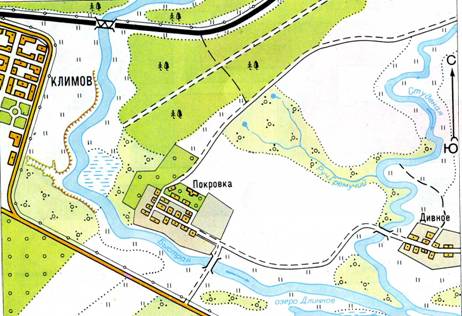 Задание 2. Ниже представлены рисунки кораблей. Определите, под командованием каких выдающихся мореплавателей совершались экспедиции на этих кораблях. Назовите капитанов легендарных судов, а также главные открытия или значение экспедиций. Подсказка: Фернан Магеллан, Тур Хейердал, Фаддей Беллинсгаузен, Джеймс Кук, Христофор Колумб, Руаль Амудсен.Задание 3.На контурной карте цифрами показаны места распространения природных зон, показанных на фотографиях. Сопоставьте их  и впишите названия природных зон. Укажите, какие природные зоны отсутствуют.Задание 4.Ниже представлены климатограммы для некоторых городов мира. Определите типы климатов характерные для этих городов. Укажите, какие природные зоны формируются в таких условиях. Из следующего перечня выберите понятия, характерные для стран в которых расположены эти города: Гвадалквивир, Пантанал, Потала, Гоби, Мещера, Игуасу, Палех, кайман, ханьцы, броненосец, марабу, пигмеи, черноземье, банту, чёрный носорог, фламенко, панда, морена, баски, плоскогорье Месета. Количество понятий для каждой страны одинаково. Какой тип питания характерен для рек, протекающих в районе Пекина и Мадрида. Когда и почему на этих реках наблюдается половодье?Задание 5. В этом задании необходимо вставить пропущенные слова.Новгородская область расположена на (1) … равнине, в её западной части находится (2) … низменность, в восточной (3) … возвышенность. На территории области распространены (4) … горные породы: пески, глины, известняки. В области можно встретить множество валунов разного размера. Они имеют магматическое или метаморфическое происхождение. Такие горные породы залегают глубоко в фундаменте области, а валуны на поверхности – результат деятельности (5) … .Климат умеренно-континентальный близкий к морскому. В области протекает около 1000 рек и 800 озёр. Самое крупное озеро области – (6) … . Из него вытекает река Волхов, которая впадает в (7) … озеро. Большинство рек относятся в бассейну (8) … океана и имеют преимущественно (9) … питание. Климат области влияет на режим рек, для которых характерно (10) … половодье.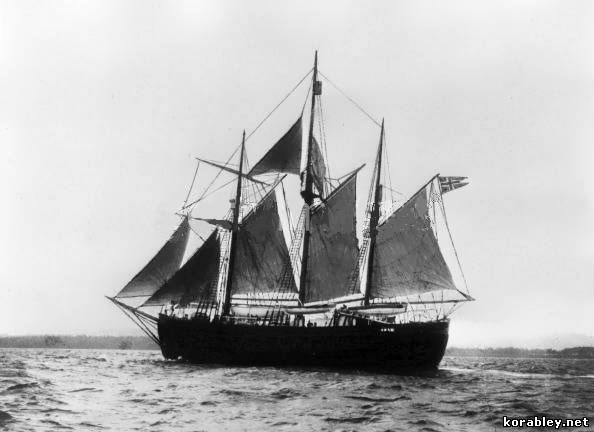 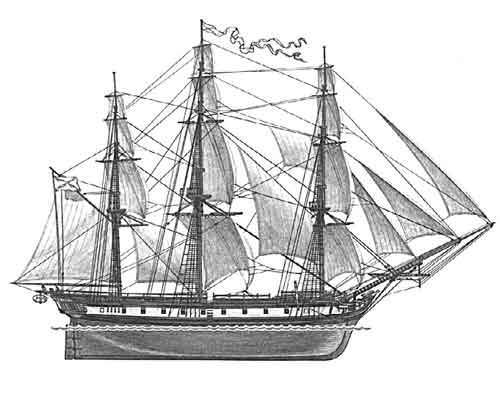 Трёхмачтовый «Фрам»Военный шлюп «Восток»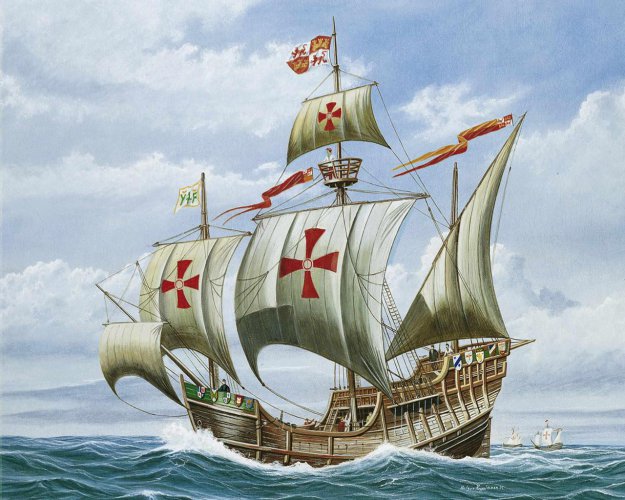 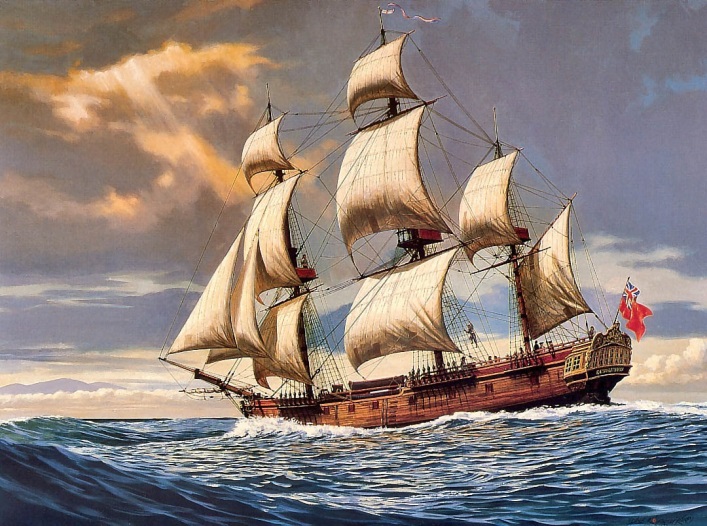 «Санта-Мария»«Индевор»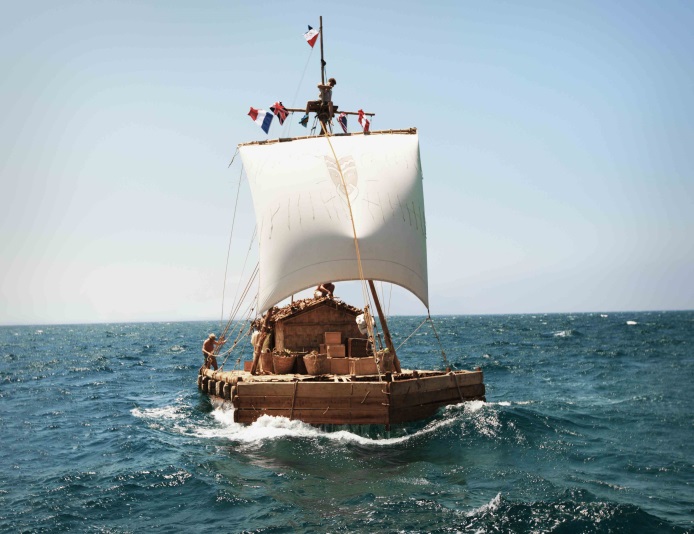 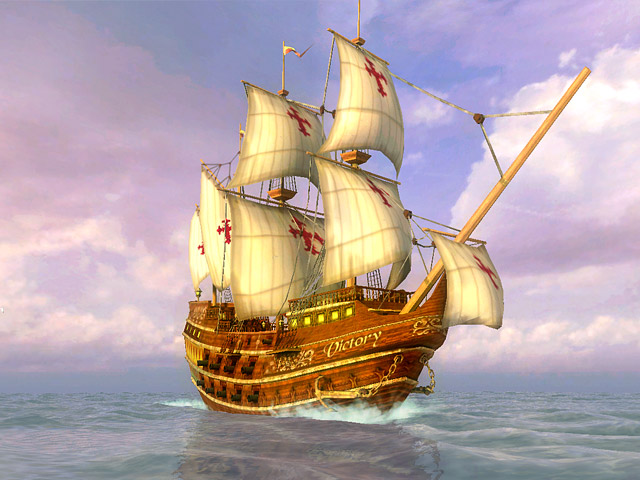 Бальсовый плот «Кон-Тики»«Виктория»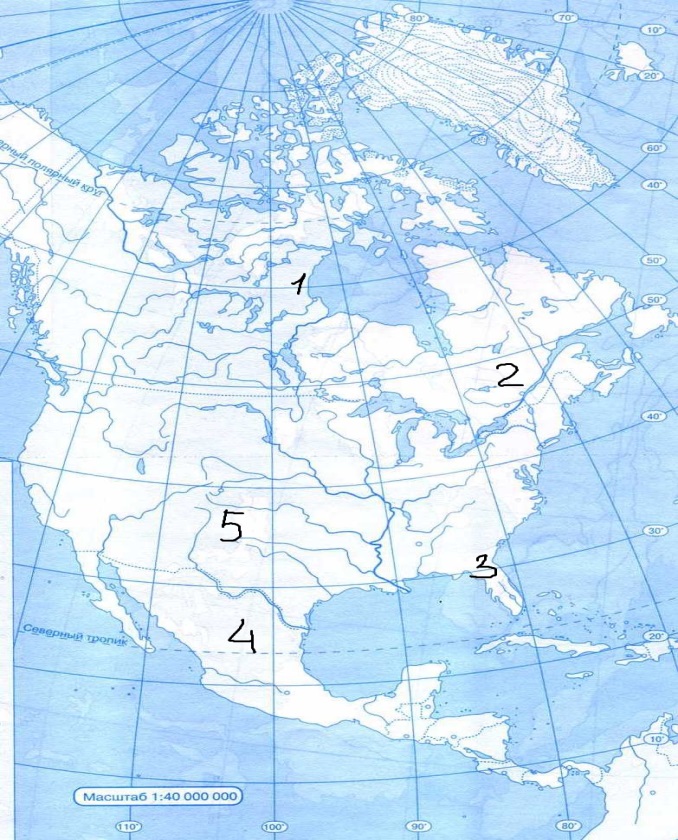 А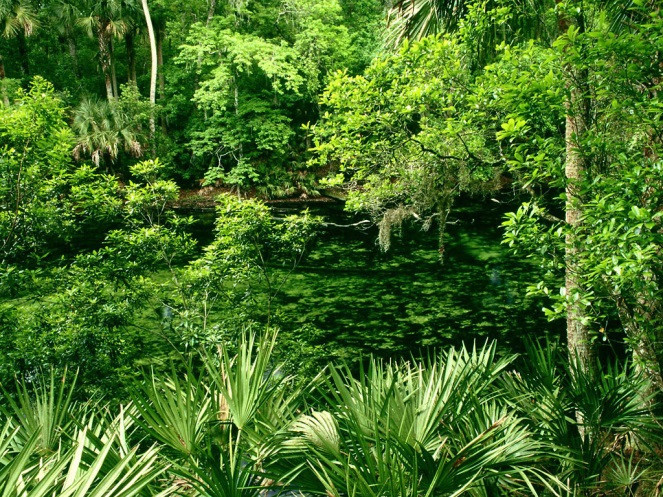 Б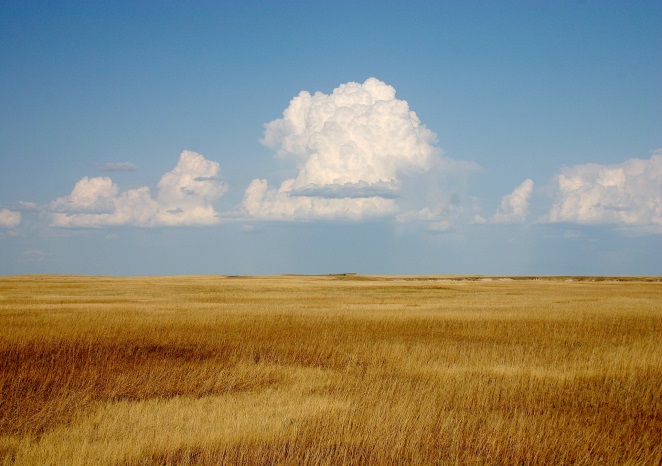 В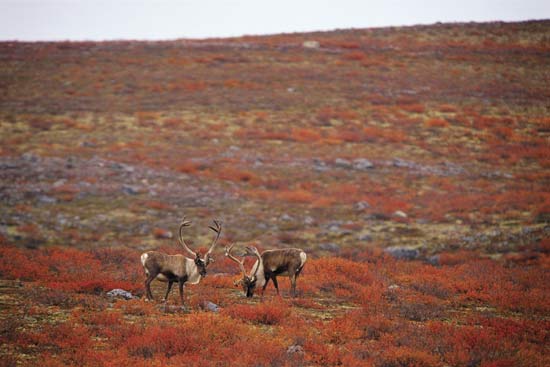 ГДД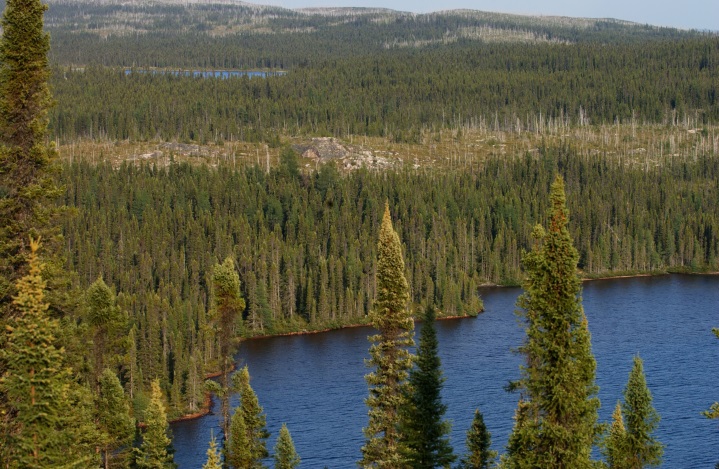 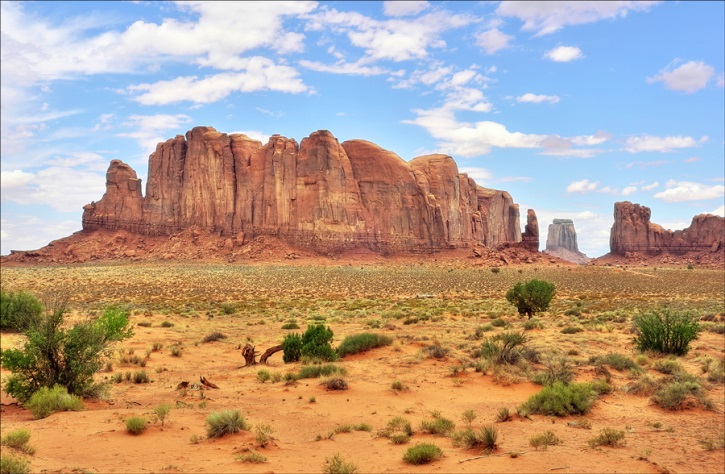 Бразилиа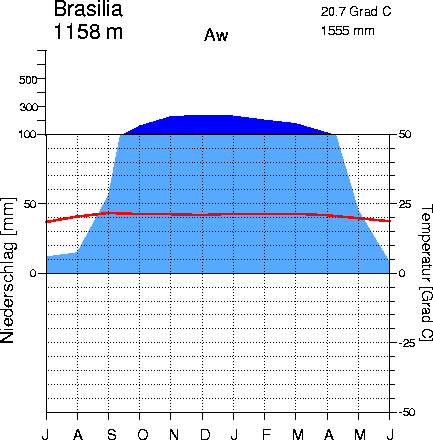 Яунде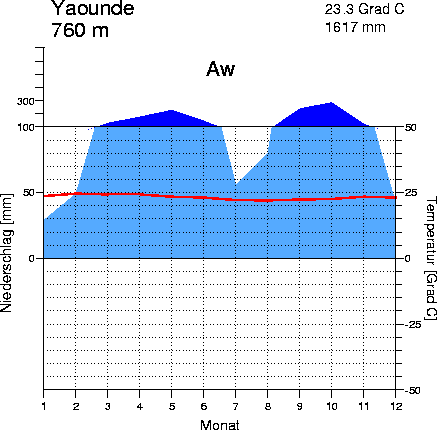 Пекин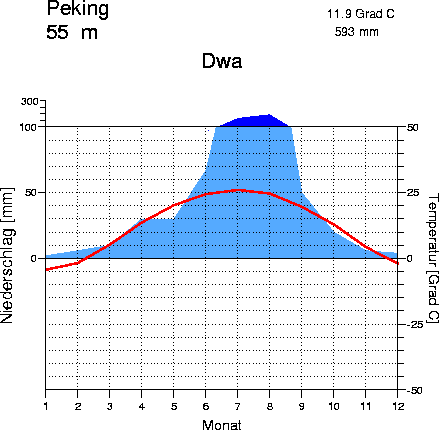 Мадрид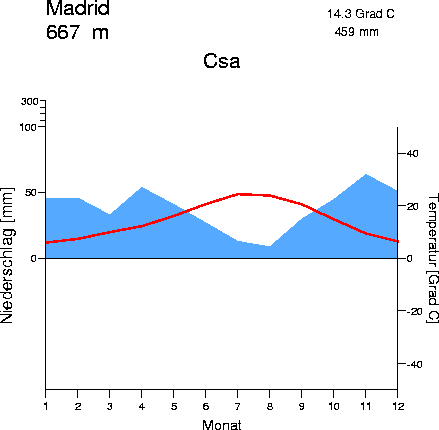 Москва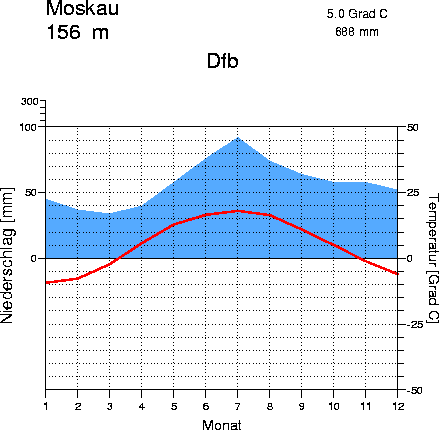 